  SS Joseph & Swithun Catholic Parish Community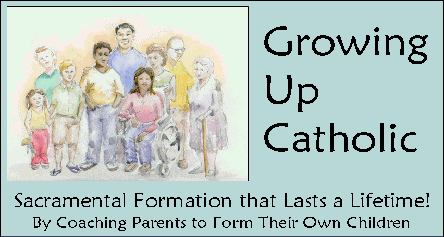                         First Reconciliation 2019              Sacramental Formation that Lasts a Lifetime! Please enter all dates into your home diaries, especially the Parents’ Preparation and Review evenings.First Reconciliation & First Holy Communion preparation will be at St Joseph’s on Tuesdays 4.30 - 6.00pm Upper Room. Saturdays 9.30 – 11.00am and 4.15 - 5.45pm Upper Room.Sundays 10.30am – 12.00pm Upper Room & Holy Trinity ConventFirst Reconciliation & First Holy Communion preparation will be at St Joseph’s on Tuesdays 4.30 - 6.00pm Upper Room. Saturdays 9.30 – 11.00am and 4.15 - 5.45pm Upper Room.Sundays 10.30am – 12.00pm Upper Room & Holy Trinity ConventFirst Reconciliation & First Holy Communion preparation will be at St Joseph’s on Tuesdays 4.30 - 6.00pm Upper Room. Saturdays 9.30 – 11.00am and 4.15 - 5.45pm Upper Room.Sundays 10.30am – 12.00pm Upper Room & Holy Trinity ConventDatesGroupRetreat & RitesSaturday 14th September10.30am - 3.30pmstarting with 10.00am Mass Parents’ Preparation Day & Workshop inSt Joseph’s Hall Supporting your child on their Faith Journey  Beginning with 10am Mass Preparation Day including Shared Lunch & Workshop with Catechists in Prep Groups Sunday 22nd September9.15 Mass in St Joseph’s ChurchWhole Family Rite of Enrolment – called by name                                Sunday 3rd November 9.15 Mass in St Joseph’s ChurchWhole FamilySigned with the Cross - Liturgical Rite on the wayto the celebration of the Sacrament of ReconciliationParents sign their children with the cross andpresent them with the gift of a crucifixSunday 1st December9.15 Mass in St Joseph’s ChurchWhole Family Rite of Illumination - Liturgical Rite on the way tothe celebration of the Sacrament of ReconciliationParents relight and present their child’sbaptismal candles to their childrenLiturgical Rite on the way to the celebration of the Sacrament of ReconciliationPreparation Session DatesGospelFocusSession 1 - Sat 28th / Sun 29th September Tues 1st OctoberMatthew 4: 18-20God Chooses MeSession 2 - Sat 5th / Sun 6th OctoberTues 8th October John 14: 21I Grow Closer to JesusSession 3 - Sat 12th / Sun 13th OctoberTues 15th OctoberLuke 10: 25-28I Learn About Rules of LoveHalf Term 21st – 25th October 2019Half Term 21st – 25th October 2019Half Term 21st – 25th October 2019Session 4 - Tues 29th OctoberSat 2nd & Sun 3rd NovemberMatthew 18: 21-22I Disobey the Rules SometimesSession 5 - Tues 5th NovemberSat 9th & Sun 10th NovemberMatthew 19: 13-15Being Sorry: Asking ForgivenessSession 6 - Tues 12th NovemberSat 16th & Sun 17th November1 Corinthians 2:9Reconciliation: Let's CelebrateWednesday 27th November  7.30 - 8.45pm in Parish HallParents Review EveningReviewing the Sacrament of ReconciliationFIRST RECONCILIATION WILL BE CELEBRATED IN ST JOSEPH'S CHURCHOn Saturday 7th December 11.00am for Tuesday & Saturday Groups  /   2.30pm for Sunday GroupsFIRST RECONCILIATION WILL BE CELEBRATED IN ST JOSEPH'S CHURCHOn Saturday 7th December 11.00am for Tuesday & Saturday Groups  /   2.30pm for Sunday GroupsFIRST RECONCILIATION WILL BE CELEBRATED IN ST JOSEPH'S CHURCHOn Saturday 7th December 11.00am for Tuesday & Saturday Groups  /   2.30pm for Sunday Groups